ОТЧЕТ О ВЫПОЛНЕНИИМУНИЦИПАЛЬНОГО ЗАДАНИЯ № 5на 01.10. 2018  г. (за 3 квартал)Периодичность  ____________ежеквартально______________________________________________________________________(указывается в соответствии с периодичностью представления отчета о выполнении муниципального задания, установленной в муниципальном задании)Часть 1. Сведения об оказываемых муниципальных услугах 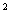 Раздел ___1____3. Сведения о фактическом достижении показателей, характеризующих объем и (или) качество муниципальной услуги:3.1. Сведения о фактическом достижении показателей, характеризующих качество муниципальной услуги: 3.2. Сведения о фактическом достижении показателей, характеризующих объем муниципальной услугиРуководитель (уполномоченное лицо) __директор__    ___________ _Марычева Ольга Ивановна_                                                                        (должность)   (подпись)       (расшифровка подписи)"__" ________      2018_ г.КодыНаименование муниципального учреждения Бутурлинского муниципального района Нижегородской области  ____Муниципальное бюджетное учреждение дополнительного образования детско-юношеский центр «Бутурлинец»   ____________________________________________________Форма по ОКУД0506001ДатаВиды деятельности муниципального учреждения _____________________________________________ ___________________________________________по сводному рееструРеализация дополнительных общеобразовательных общеразвивающих программ,По ОКВЭД85.41Вид муниципального учреждения организация дополнительного образованияПо ОКВЭД(указывается вид муниципального учреждения из ведомственного перечня)1. Наименование муниципальной услуги ___реализация дополнительных общеразвивающих программ_____Кодпо ведомственному перечню 11.Г42.02. Категории потребителей муниципальной услуги ________________________физические лица_________________________________________________________________________________Уникальный номер реестровой записи Показатель, характеризующий содержание муниципальной услуги Показатель, характеризующий содержание муниципальной услуги Показатель, характеризующий содержание муниципальной услуги Показатель, характеризующий условия (формы) оказания муниципальной услуги Показатель, характеризующий условия (формы) оказания муниципальной услуги Показатель качества муниципальной услуги Показатель качества муниципальной услуги Показатель качества муниципальной услуги Показатель качества муниципальной услуги Показатель качества муниципальной услуги Показатель качества муниципальной услуги Показатель качества муниципальной услуги Показатель качества муниципальной услуги ___________ (наименование показателя)__________ (наименование показателя)__________ (наименование показателя)__________ (наименование показателя)__________ (наименование показателя)наименование показателя единица измеренияпо ОКЕИединица измеренияпо ОКЕИутверждено в муниципальном задании на год исполнено на отчетную дату допустимое (возможное) отклонение отклонение, превышающее допустимое (возможное) значение причина отклонения наименование код 1 2 3 4 5 6 7 8 9 10 11 12 13 14 00000000000223Р110011Г42001000300301001100101Физкультурно-спортивнаянаправленностьочная-001.Доля детей, осваивающих дополнительные образовательные программы в ОУпроцент7441001005%002.Доля детей, ставших победителями и призерами районных, зональных, региональных и  всероссийских мероприятийпроцент74415305%003.Доля родителей (законных представителей) удовлетворенных условиями и качеством представляемой образовательной услугипроцент74485905%00000000000223Р110011Г42001000300101003100101Техническаянаправленностьочная001.Доля детей, осваивающих дополнительные образовательные программы в ОУпроцент7441001005%002.Доля детей, ставших победителями и призерами районных, зональных, региональных и  всероссийских мероприятийпроцент74415215%003.Доля родителей (законных представителей) удовлетворенных условиями и качеством представляемой образовательной услугипроцент74485905%-00000000000223Р110011Г42001000300401000100101Художественная направленностьочная001.Доля детей, осваивающих дополнительные образовательные программы в ОУпроцент7441001005%002.Доля детей, ставших победителями и призерами районных, зональных, региональных и  всероссийских мероприятийпроцент74415585%003.Доля родителей (законных представителей) удовлетворенных условиями и качеством представляемой образовательной услугипроцент74485905%00000000000223Р110011Г42001000300601008100101Социально-педагогическая направленностьочная001.Доля детей, осваивающих дополнительные образовательные программы в ОУпроцент7441001005%002.Доля детей, ставших победителями и призерами районных, зональных, региональных и  всероссийских мероприятийпроцент74415325%003.Доля родителей (законных представителей) удовлетворенных условиями и качеством представляемой образовательной услугипроцент74485905%003.Доля родителей (законных представителей) удовлетворенных условиями и качеством представляемой образовательной услугипроцент74485905%00000000000223Р110011Г42001000300501009100102Туристско-краеведческая направленностьочная001.Доля детей, осваивающих дополнительные образовательные программы в ОУпроцент7441001005%002.Доля детей, ставших победителями и призерами районных, зональных, региональных и  всероссийских мероприятийпроцент74415205%003.Доля родителей (законных представителей) удовлетворенных условиями и качеством представляемой образовательной услугипроцент74485905%226120000132Р11000411Г42001000300201002100101Естественнонаучная направленностьочная001.Доля детей, осваивающих дополнительные образовательные программы в ОУпроцент7441001005%002.Доля детей, ставших победителями и призерами районных, зональных, региональных и  всероссийских мероприятийпроцент74415235%003.Доля родителей (законных представителей) удовлетворенных условиями и качеством представляемой образовательной услугипроцент74485945%Уникальный номер реестровой записи Показатель, характеризующий содержание муниципальной услуги Показатель, характеризующий содержание муниципальной услуги Показатель, характеризующий содержание муниципальной услуги Показатель, характеризующий условия (формы) оказания муниципальной услуги Показатель, характеризующий условия (формы) оказания муниципальной услуги Показатель объема муниципальной услуги Показатель объема муниципальной услуги Показатель объема муниципальной услуги Показатель объема муниципальной услуги Показатель объема муниципальной услуги Показатель объема муниципальной услуги Показатель объема муниципальной услуги Показатель объема муниципальной услуги Показатель объема муниципальной услуги Показатель объема муниципальной услуги Показатель объема муниципальной услуги ___________ (наименование показателя)__________ (наименование показателя)__________ (наименование показателя)__________ (наименование показателя)__________ (наименование показателя)наименование показателя единица измеренияпо ОКЕИ единица измеренияпо ОКЕИ утверждено в муниципальном задании на год исполнено на отчетную дату исполнено на отчетную дату допустимое (возможное) отклонение допустимое (возможное) отклонение отклонение, превышающее допустимое (возможное) значение отклонение, превышающее допустимое (возможное) значение причина отклонения причина отклонения Средний размер платы (цена, тариф)Средний размер платы (цена, тариф)наименование код 1 2 3 4 5 6 7 8 9 10 11 11 12 12 13 13 14 14 15 15 00000000000223Р110011Г42001000300301001100101Физкультурно-спортивнаянаправленностьочнаяЧисло обучающихсячеловек0017  7923403355%5%00000000000223Р110011Г42001000300101003100101ТехническаянаправленностьочнаяЧисло обучающихсячеловек79244425%5%00000000000223Р110011Г42001000300401000100101Художественная направленностьочнаяЧисло обучающихсячеловек7921301215%5%00000000000223Р110011Г42001000300601008100101Социально-педагогическая направленностьочнаяЧисло обучающихсячеловек79272695%5%00000000000223Р110011Г42001000300501009100102Туристско-краеведческаянаправленностьочнаяЧисло обучающихсячеловек79253505%5%226120000132Р11000411Г420010003002010021001101Естественнонаучная направленностьочнаяЧисло обучающихсячеловек97231305%5%